 ETUDIANT Nom : 	 	    Prénom : 	 Age : 		 	 Date de naissance : /__/__/ /__/__/ /__/__/		 Homme  	 Femme   Coordonnées : 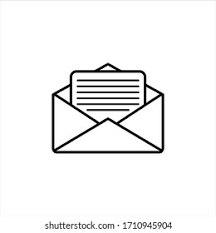 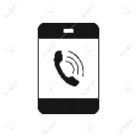 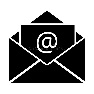 FORMATION 2021/2022 Montant annuel de la scolarité : MOYENNE ET CLASSEMENT  DE L’ETUDIANT  Moyenne 2021/2022 :  Classement 2021/2022 :  CONTEXTE FAMILIAL ET FINANCIER  Situation familiale :  Parents mariés 		 Parents divorcés  Parent isolé	 	 Autre, préciser :  	 Profession du Père :  	 Profession de la Mère :  	 Nombre d’enfants à charge : 	   	dont enfant(s) dans l’enseignement supérieur :   Nature du logement étudiant :         Familial  	 Individuel  ACTIVITES SALARIEES DE L’ETUDIANT  Si l’étudiant exerce une activité salariée, préciser laquelle ?  INVESTISSEMENT ASSOCIATIF LES AIDESSi l’étudiant bénéficie d’une aide financière INTERNE à l’UCL, préciser laquelle ?  Bourse au mérite 21-22	 Bourse Etablissement ou Faculté   Bourse Excellence 	 Autre, préciser :  	Si l’étudiant bénéficie d’une aide financière EXTERNE  à l’UCL, préciser laquelle ?   Précisez :    	 Montant Bourse CROUS sur 10 mois : ETABLISSEMENT Nom & Prénom Interlocuteur : 		 Fonction  Interlocuteur : 		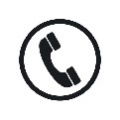 Nombre de dossier(s) présenté(s) 		Priorisation du dossier par l’Etablissement 		par le Représentant sur l’ensemble			des dossiers présentés  COMMENTAIRES DU RESPONSABLE DE L’ETABLISSEMENT - OBLIGATOIREECOLE OU FACULTE FORMATION SUIVIE NIVEAU (Licence, Master, Année …)dans l’établissementhors établissementEchelon0 bis1234567Montant1 042 €1 724 €2 597 €3 325 €4 055 €4 656 €4 938 €5 736 €Bourse obtenue